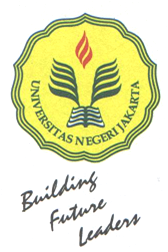 PROPOSAL PROGRAM KREATIVITAS MAHASISWAJUDUL PROGRAM(ISI JUDUL LENGKAP (ITALIC UNTUK ISTILAH ASING))BIDANG KEGIATAN:PKM-(KEWIRAUSAHAAN/KARSA CIPTA/PENERAPAN TEKNOLOGI/PENELITIAN/PENGABDIAN KEPADA MASYARAKAT)Diusulkan Oleh:UNIVERSITAS NEGERI JAKARTAJAKARTA2017PENGESAHAN PROPOSAL PKM-( KEWIRAUSAHAAN/KARSA CIPTA/PENERAPAN TEKNOLOGI/PENELITIAN/PENGABDIAN KEPADA MASYARAKAT) (UPLOAD DARI WEB)1. Judul Kegiatan 		: 2. Bidang Kegiatan 		: PKM - (K/KC/T/P/M)3. Ketua Pelaksana KegiatanNama Lengkap				:NIM					: Jurusan					: Universitas/ Institut/ Politeknik		: Universitas Negeri JakartaAlamat Rumah dan No Tel./Hp    	: Alamat Email				: 4. Anggota Pelaksana Kegiatan/Penulis		: 5. Dosen Pendamping		Nama Lengkap dan Gelar		: NIDN					: Alamat Rumah dan No Tel./HP		: 6. Biaya Kegiatan Totala. Kemenristekdikti 		: Rp (min 5 juta, maks 12,5 juta)b. Sumber lain  		: -7. Jangka Waktu Pelaksanaan 		: (3-5) BulanJakarta, tanggal bulan tahunDAFTAR ISIHALAMAN SAMPUL ..................................................................................... iHALAMAN PENGESAHAN .......................................................................... iiDAFTAR ISI ...................................................................................................... iiiDAFTAR GAMBAR......................................................................................... ivDAFTAR TABEL.............................................................................................. vDAFTAR LAMPIRAN...................................................................................... viRINGKASAN ……............................................................................................ viiBAB 1. PENDAHULUAN1.1 Latar Belakang .............................................................................................. 11.2 Rumusan Masalah ......................................................................................... 21.3 Tujuan ........................................................................................................... 21.4 Luaran yang Diharapkan ............................................................................... 21.5 Manfaat.......................................................................................................... 2BAB 2. TINJAUAN PUSTAKA2.1 ………. ......................................................................................................... 22.2 ……………… ............................................................................................... 32.3 ……………………………………………. .................................................. 42.4 …………………………… ........................................................................... 5BAB 3. METODE PENELITIAN3.1 Tempat dan Waktu ........................................................................................ 63.2 Isolasi …………. .......................................................................................... 63.3 Bioassay ………………………………………………………….. ............. 73.4 Indikator Pencapaian Target ......................................................................... 83.5 Analisis Data ................................................................................................. 8BAB 4. BIAYA DAN JADWAL KEGIATAN4.1 Anggaran Biaya ............................................................................................ 94.2 Jadwal Kegiatan ............................................................................................ 9DAFTAR PUSTAKA .................................................................................... 9DAFTAR GAMBARDAFTAR TABELTabel 1. Indikator Pencapaian Target................................................................ 8Tabel 2. Rekapitulasi biaya................................................................................ 9Tabel 3. Jadwal kegiatan.................................................................................... 9DAFTAR LAMPIRANBiodata Ketua, Anggota dan Dosen Pembimbing......................................... viiiJustifikasi Anggaran Kegiatan ...................................................................... xxiSusunan Organisasi Tim Peneliti dan Pembagian Tugas ............................. xxivSurat Pernyataan Ketua Peneliti .................................................................. xxvRINGKASAN (Contoh Ringkasan)Permasalahan utama yang dihadapi petani dan pelaku agrobisnis di seluruh dunia salah satunya adalah menurunnya jumlah (kuantitas) produksi akibat menurunnya kualitas mutu buah pascapanen akibat serangan kapang perusak buah. Antraknose merupakan salah satu penyakit utama pascapanen yan,wfkg dapat menurunkan kualitas buah Gejala penyakit berupa noda warna cokelat dipermukaan kulit buah dengan intensitas warna cokelat meningkat serta meluas, dan masuk kedalam daging buah sehingga terjadi pembusukan pada buah. Kapang penyebab antraknose pada buah pascapanen antara lain Colletotrichum gloeosporioides, C. acutatum, Alternaria alternata, dan Lasidiplodia theobromae. Penanggulangan kapang penyebab kerusakan pada buah pascapanen umumnya bergantung kepada penggunaan fungisida sintetik.  Akan tetapi, penggunaan fungisida sintetik dalam jangka waktu yang lama dapat menyebabkan kapang menjadi resisten, menimbulkan kerusakan lingkungan, dan mengganggu kesehatan manusia. Oleh karena itu penting dilakukannya upaya untuk mengembangkan suatu formulasi produk penanggulangan kapang perusak pascapanen yang efektif dan efisien, serta aman bagi konsumen. Pada penelitian sebelumnya telah diperoleh khamir yang berpotensi untuk dikembangkan sebagai agen biokontrol kapang perusak buah pascapanen. Dalam usulan penelitian ini akan difokuskan kepada proses-proses pengembangan agen biokontrol tersebut menjadi sebuah prototipe produk atau formulasi biokontrol untuk diuji pada skala laboratorium dan diaplikasikan di lapangan. Tahapannya meliputi: (1) karakterisasi molekuler isolat-isolat khamir biokontrol, (2) pengujian pembentukan biofilm oleh isolat-isolat khamir biokontrol, (3) pengujian khamir-khamir biokontrol terhadap beberapa kondisi produksi seperti variasi kondisi suhu, bebas toksik, dan cahaya, (4) optimasi medium kultivasi dan perbanyakan isolat-isolat khamir biokontrol. Keseluruhan tahapan-tahapan ini direncanakan akan dilakukan pada tahun pertama. Produk tahun pertama adalah isolat-isolat khamir yang sudah terkarakterisasi dengan baik seperti secara genetik stabil, identitasnya valid secara internasional, tidak menghasilkan toksin yang berbahaya bagi manusia, tidak tumbuh pada suhu 37ºC, efektif pada konsentrasi rendah, resisten terhadap bahan kimia dalam proses produksi, mampu bertahan dalam kondisi suhu yang rendah dan tekanan atmosfir pada kondisi penyimpanan buah, broad sprectrum (mampu mengendalikan lebih dari satu jenis kapang perusak), dan tidak bersifat patogen terhadap buah.Tahun kedua penelitian akan difokuskan kepada (1) pengembangan formulasi, (2) pengujian efikasi (kemanjuran dan daya tahan) formula pada buah pascapanen, (3) pengujian formula pada skala laboratorium dan skala pilot. Produk tahun kedua adalah prototipe produk biokontrol berbasis khamir sebagai pengendali kapang perusak pada buah pascapanen. Buah yang akan diuji dalam penelitian ini adalah cabai, jeruk, dan mangga. Penelitian ini sejalan dengan Renstra Perguruan Tinggi UNJ 2016-2020 mengenai potensi diversitas mikroorganisme dalam peningkatan kesejahteraan. Sebagai solusi yang ditawarkan pada penelitian ini adalah dengan menemukan prototipe formulasi pengendali hayati kapang perusak pada buah pascapanen dan hasil penelitian terdaftar dalam HAKI berupa paten dan terpublikasi di jurnal internasional terindeks scopus.Kata Kunci: Antraknose, Biokontrol, Buah, Kapang, KhamirBAB 1. PENDAHULUAN1.1 Latar Belakang1.2 Rumusan MasalahRumusan masalah pada penelitian ini adalah sebagai berikut:1.3 TujuanTujuan penelitian ini adalah:1. Mengetahui 2. Mengetahui.1.4 Urgensi Penelitian1.5 Luaran yang DiharapkanLuaran yang diharapkan dari penelitian ini adalah:1. Artikel Ilmiah.2. Paten1.6 ManfaatManfaat yang diperoleh dari penelitian ini adalah:.BAB 2. TINJAUAN PUSTAKABAB 3. METODE PENELITIAN3.1 Tempat dan Waktu3.2 . Pengujian Antagonis3.3 Indikator Pencapaian TargetTabel 1. Indikator Pencapaian Target (Buat dalam Bentuk tabel)3.4 Analisis DataBAB 4. BIAYA DAN JADWAL KEGIATAN4.1 Anggaran BiayaTabel 2. Rekapitulasi biaya4.2 Jadwal KegiatanTabel 3. Jadwal kegiatan (Contoh)DAFTAR PUSTAKA (Contoh)Anggraeni. 2012. Penggunaan Kitosan sebagai Pengawet Alami terhadap MutuDaging Ayam Segar selama Penyimpanan Suhu Ruang. IPB (BogorAgricultural University).Cleveland, J., Montville, T., Nes, I. F., dan M.L. Chikindas. 2001. Bacteriocins :Safe Natural Antimikrobial For Food Preservation. International Journal of Food microbial: 1-20.Lampiran 1. Biodata Ketua, Anggota dan Dosen Pembimbing (Mengikuti Format DIKTI) (Tanda Tangan Harus Asli Tidak Boleh Di Scan)A. Identitas DiriB. Riwayat PendidikanC. Pemakalah Seminar (Oral Presentation)D. Penghargaan dalam 10 Tahun Terakhir (dari Pemerintah, Asosiasi atauInstuisi Lainnya)Semua data yang saya isikan dan tercantum dalam biodata ini adalah benar dandapat dipertanggungjawabkan secara hukum. Apabila di kemudian hari ternyatadijumpai ketidak-sesuaian dengan kenyataan, saya sanggup menerima sanksi.Demikian biodata ini saya buat dengan sebenarnya untuk memenuhi salah satupersyaratan dalam pengajuan Hibah Program Kreativitas Mahasiswa bidangPenelitian.Jakarta, 22-09-2017Pengusul (Tanda Tangan ASLI)(Anggun)Lampiran 2. Justifikasi Anggaran KegiatanPeralatan PenunjangBahan habis pakai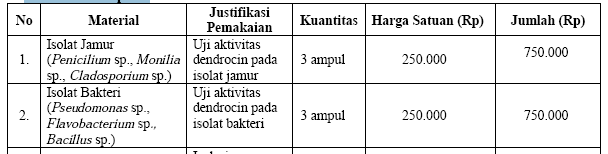 PerjalananLain-LainLampiran 3. Susunan Organisasi Tim dan Pembagian Tugas (Contoh)Lampiran 4. Surat Pernyataan Ketua Peneliti Nama Lengkap KetuaNIMTahun angkatanNama Lengkap Anggota 1NIMTahun angkatanNama Lengkap Anggota 2NIMTahun angkatanNama Lengkap Anggota 3NIMTahun angkatanMenyetujuiPembantu Dekan IIIBidang KemahasiswaanKetua Pelaksana Kegiatan(Dr. Iwan Sugihartono, M.Si)NIP. 19791010 200801 1 018(…………….)NIM. Wakil RektorBidang KemahasiswaanDosen Pendamping(Dr………..)NIP. .……………….(…………………..)                                  NIDN. No. Jenis PengeluaranBiayaTotal Biaya PenelitianTotal Biaya PenelitianNoURAIAN KEGIATAN1234567891011121Persiapan dan samplingxxx2Pemeriksaan mikroskop,isolasi bakterixxxx3Analisis molekuler: PCR, Blast, sekuensing, cloning, ekspresixxxxxxxx4Pengumpulan  & Analisis dataxxxxxxxxx5Pembuatan Laporanxxxx6Seminar hasil dan publikasixx1.Nama Lengkap (dengan gelar):2.Jenis Kelamin:3.Program Studi: Prodi Biologi4.NIM:5.Tempat dan Tanggal Lahir:6.E-mail:7.Nomor Telepon/HP:SDSMPSMAUniversitasNama InstitusiJurusanTahun Masuk-LulusNo.Nama PertemuanIlmiah/SeminarJudul ArtikelIlmiahWaktu danTempatNo.Jenis PenghargaanInstitusi PemberiPenghargaanTahunNo.NamaJabatanBidang KeahlianInstansi AsalAlokasi Waktu (Jam/minggu)1.Dr. Dalia Sukmawati, M.SiKetuaTaksonomi dan MikologiBiologi- Universitas Negeri Jakarta102.Dr. Reni Indrayanti, M.SiAnggota 1Kultur Jaringan Tumbuhan / Fisologi TumbuhanBiologi- Universitas Negeri Jakarta5